College Recommendation Letter from EmployerFrom,Leilani Boyer557-6308 Lacinia Road San Bernardino ND 09289 (570) 873-7090abcsd.xyz@gmail.com 07-09-2000To,Davis PatrickP.O. Box 147 2546 Sociosqu Rd. Bethlehem Utah 02913Subject: (***********************) Dear Head of Admissions,It’s to my great happiness that I am offering my recommendation for Richa to be a student of the Creative Writing department in your college.It’s been five years since I have known Richa and as friends, it was a delight to throw challenges at each other including writing challenges. It came out quite unanimously in our group that Richa was a clear winner in her writing skills. Being a voracious reader since childhood, my friend has acquired a large vocabulary which shows precisely through her work. Her writing is prosaic and full of fun-filled anecdotes which give a fresh perspective to the reader about the general topics. Richa has also shown a spirit of responsibility in all her endeavors. She has attached herself to various organizations which have worked towards the welfare of women and their rights. She has worked tremendously through her writing skills to be of support to these organizations.As a friend, I have learned a lot from Richa in terms of skill and well as through her overall personality. I, therefore, think, that she rightly deserves to be a part of your department to fulfil her dreams of becoming a successful novelist and hereby, also to be a jewel in your pool of students. Please contact me with regards to queries in my recommendation.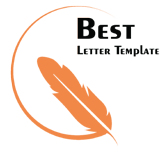 Yours sincerely, [signature] Leilani Boyer